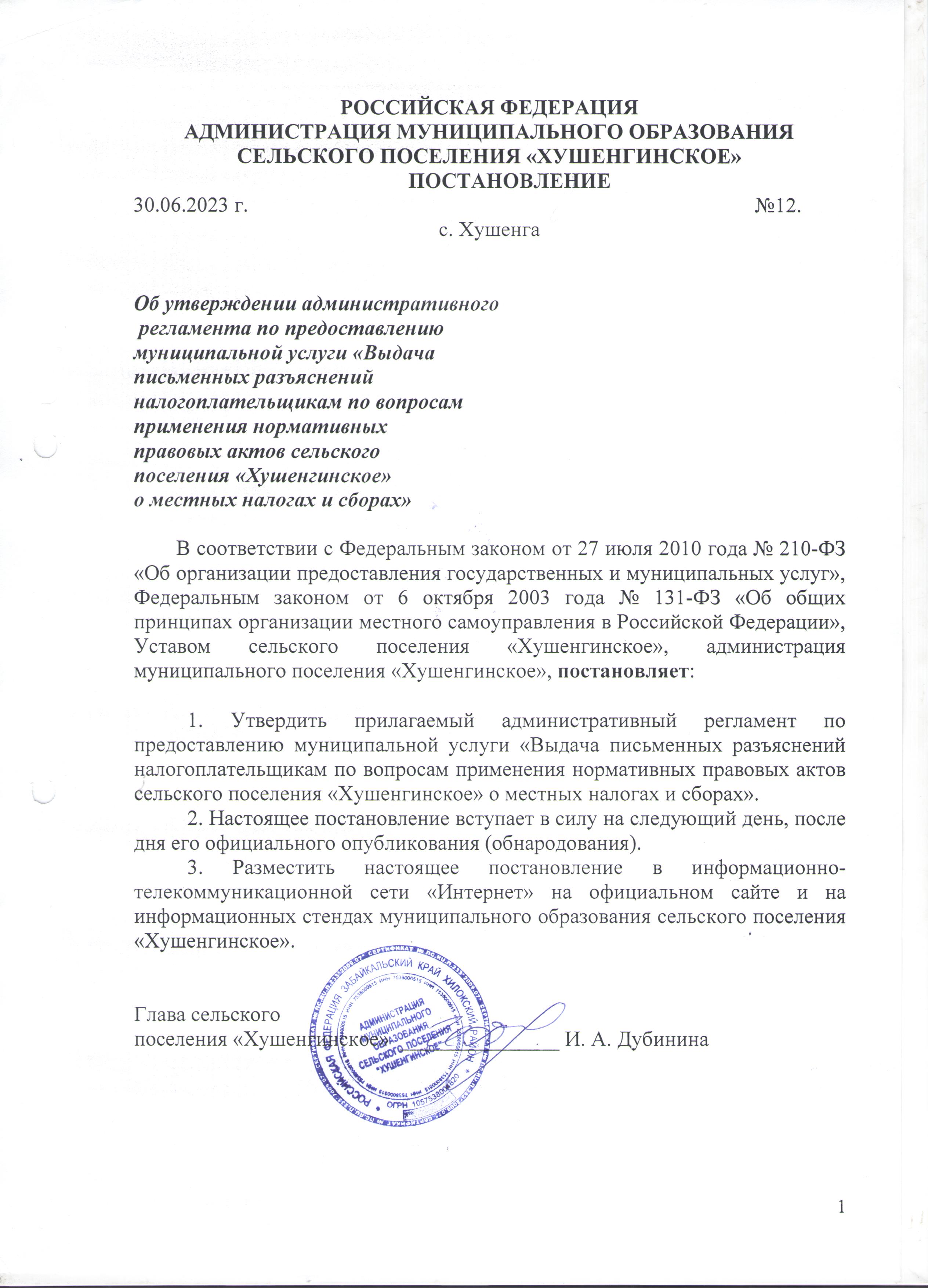 УТВЕРЖДЕНПостановлением администрациисельского поселения «Хушенгинское» от «10» июня 2023 года №12Административный регламентпо предоставлению муниципальной услуги «Выдача письменных разъяснений налогоплательщикам по вопросам применения нормативных правовых актов сельского поселения «Хушенгинское» о местных налогах и сборах»ОБЩИЕ ПОЛОЖЕНИЯАдминистративный регламент предоставления муниципальной услуги «Выдача письменных разъяснений налогоплательщикам по вопросам применения нормативных правовых актов сельского поселения «Хушенгинское» о местных налогах и сборах» (далее – административный регламент, муниципальная услуга), определяет сроки и последовательность действий (административных процедур), связанных с реализацией полномочий по осуществлению выдачи письменных разъяснений налогоплательщикам по вопросам применения нормативных правовых актов сельского поселения «Хушенгинское» о местных налогах и сборах. Настоящий  административный регламент разработан в целях повышения качества предоставления и доступности муниципальной услуги, создания комфортных условий для получения муниципальной услуги.Предмет регулирования регламента2. Административный регламент регулирует отношения, возникающие в связи с выдачей письменных разъяснений налогоплательщикам по вопросам применения нормативных правовых актов сельского поселения «Хушенгинское» о местных налогах и сборах.Круг заявителей3. Заявителями на предоставление муниципальной услуги являются  физические и юридические лица, зарегистрированные на территории Российской Федерации.4. За предоставлением муниципальной услуги от имени юридического лица могут обратиться его филиалы, наделенные в соответствии с законодательством Российской Федерации необходимыми полномочиями (далее - филиалы).Требования к порядку информирования о предоставлениимуниципальной услуги5. Информация о порядке предоставления муниципальной услуги представляется:5.1. Посредством размещения в информационно -телекоммуникационной сети «Интернет» на официальном сайте Учреждения: https://hiloksky.75.ru/gorodskie-i-selskie-poseleniya-hilokskogo-rayona/selskoe-poselenie-quothushenginskoequot, на официальном сайте КГАУ «МФЦ Забайкальского края» http://www.mfc-chita.ru, и на «Едином портале государственных и муниципальных услуг (функции)»;5.2. По запросу.Адрес места нахождения и почтовый адрес для направления обращений по вопросам предоставления муниципальной услуги: 6732220 Забайкальский край Хилокский район с. Хушенга, ул. Центральная, д. 8.Адрес электронной почты для направления обращений: hushenga.a@mail.ru.Почтовые адреса, адреса электронной почты органов, предоставляющих муниципальную услугу размещаются на  официальном сайте.5.3. Посредством телефонной связи.Телефоны: 8 (30237) 26-1-22.Сведения о контактных телефонах органов, предоставляющих муниципальную услугу, размещаются на сайте органа и на сайте КГАУ «МФЦ Забайкальского края».5.4. Посредством размещения на информационных стендах, расположенных в помещении органа, предоставляющего муниципальную услугу, предназначенном для приема обращений и заявлений.График работы помещений органа, предоставляющего муниципальную услугу, предназначенных для приема обращений и заявлений  физических и  юридических лиц (филиалов): Понедельник - четверг: 8:00 до 16:12пятница: 8:00 – 15:12;обеденный перерыв: 12:00 – 13:00;выходные дни: суббота, воскресенье.В предпраздничные дни продолжительность времени работы Исполнителя сокращается на 1 час.Сведения о местонахождении органа, предоставляющего муниципальную услугу, размещаются на  его сайте. 5.5. На информационных стендах размещается следующая информация:извлечения из административного регламента;извлечения из законодательных и иных нормативных правовых актов, содержащих нормы, непосредственно регулирующие предоставление муниципальной услуги;образец заявления о выдаче письменных разъяснений по вопросам применения нормативных правовых актов сельского поселения «Хушенгинское» о местных налогах и сборах  (приложение 1);исчерпывающий перечень оснований для отказа в предоставлении муниципальной услуги;график работы органа, предоставляющего муниципальную услугу;адреса сайта и электронной почты органа, предоставляющего муниципальную услугу;номера телефонов, по которым осуществляется информирование по вопросам предоставления муниципальной услуги.6. Размещение указанной информации организуют подразделения органа, предоставляющего муниципальную услугу, уполномоченные давать разъяснения по вопросам применения нормативных правовых актов сельского поселения «Хушенгинское» о местных налогах и сборах  (далее - подразделения, уполномоченные выдавать заключения).7. На сайте органа, предоставляющего муниципальную услугу, размещается следующая информация:извлечения из административного регламента;образец заявления о выдаче письменных разъяснений по вопросам применения нормативных правовых актов сельского поселения «Хушенгинское» о местных налогах и сборах; адреса электронной почты для направления обращений по вопросам предоставления муниципальной услуги;номера телефонов, по которым осуществляется информирование по вопросам предоставления услуги;иная информация по вопросам предоставления муниципальной услуги.8. Основными требованиями к информированию заявителей являются:достоверность и полнота предоставляемой информации;четкость изложения информации;удобство и доступность получения информации;оперативность предоставления информации.9. Порядок получения информации по вопросам предоставления муниципальной услуги, в том числе о ходе предоставления муниципальной услуги:9.1. При информировании посредством средств телефонной связи должностные лица подразделения, уполномоченного выдавать документы, обязаны предоставить следующую информацию:сведения о нормативных правовых актах, регламентирующих вопросы предоставления муниципальной услуги;сведения о порядке предоставления муниципальной услуги;сведения о сроках предоставления муниципальной услуги;сведения о местонахождении помещения, предназначенного для приема обращений и заявлений;сведения об адресах сайта и электронной почты Исполнителя;сведения о перечне оснований для отказа в предоставлении муниципальной услуги;сведения о ходе предоставления муниципальной услуги.По иным вопросам информация предоставляется только на основании соответствующего письменного обращения.9.2. При информировании по запросу ответ на запрос направляется по почте в адрес заявителя в срок, не превышающий 30 календарных дней со дня регистрации такого запроса.9.3. При информировании по запросам, поступающим по электронной почте, ответ на запрос может направляться как в письменной форме, так и в форме электронного сообщения в срок, не превышающий 30 календарных дней со дня регистрации запроса.2. СТАНДАРТ ПРЕДОСТАВЛЕНИЯ МУНИЦИПАЛЬНОЙ УСЛУГИНаименование муниципальной услуги10. Наименование муниципальной услуги:«Выдача письменных разъяснений налогоплательщикам по вопросам применения нормативных правовых актов сельского поселения «Хушенгинское» о местных налогах и сборах». Наименование органа, предоставляющего муниципальную услугу11. Наименование органа местного самоуправления, предоставляющего  муниципальную услугу:Администрация муниципального образования сельского поселения «Хушенгинское» (далее – Исполнитель).Описание результата предоставления муниципальной услуги12. Результатом предоставления муниципальной услуги является выдача письменных разъяснений по вопросам применения нормативных правовых актов сельского поселения «Хушенгинское» о местных налогах и сборах.Срок предоставления муниципальной услуги13. Срок предоставления муниципальной услуги составляет не более 10 дней со дня получения заявления о выдаче письменных разъяснений по вопросам применения нормативных правовых актов сельского поселения «Хушенгинское» о местных налогах и сборах. 14. Срок прохождения отдельных административных процедур, необходимых для предоставления муниципальной услуги, определены при описании соответствующих административных процедур в разделе 3 настоящего административного регламента. Перечень нормативных правовых актов, регулирующих  отношения, возникающие в связи с предоставлением муниципальной услуги15. Предоставление муниципальной услуги осуществляется в соответствии с нормативными правовыми актами:Конституцией Российской Федерации (принятой всенародным голосованием 12 декабря 1993 года) (с учетом поправок, внесенных Законами Российской Федерации о поправках к Конституции Российской Федерации от 30 декабря 2008 года 2008 № 6-ФКЗ, от 30 декабря 2008 года № 7-ФКЗ) («Российская газета», № 7, 21 января 2009 года);Гражданским кодексом Российской Федерации («Собрание законодательства РФ», 5 декабря 1994 года, № 32, ст.3301; («Собрание законодательства РФ», 29 января 1996 года, № 5, ст.410);Федеральным законом от 6 апреля 2011 года № 63-ФЗ «Об электронной подписи» («Российская газета», 8 апреля 2011 года, № 75);Федеральным законом от 27 июля 2010 года № 210-ФЗ «Об организации предоставления государственных и муниципальных услуг» («Российская газета», 30 июля 2010 года, № 168) (далее – Федеральный закон № 210-ФЗ);Федеральным законом от 9 февраля 2009 года № 8-ФЗ «Об обеспечении доступа к информации о деятельности государственных органов и органов местного самоуправления» («Российская газета», 13 февраля 2009 года, № 25);Федеральным законом от 27 июля 2006 года № 152-ФЗ «О персональных данных» («Российская газета», 29 июля 2006 года, № 165);Федеральным законом от 27 июля 2006 года № 149-ФЗ «Об информации, информационных технологиях и о защите информации» («Российская газета», 29 июля 2006 года, № 165);Федеральным законом от 2 мая 2006 года № 59-ФЗ «О порядке рассмотрения обращений граждан Российской Федерации» («Российская газета», 5 мая 2006 года, № 95);Федеральным законом от 6 октября 2003 года № 131-ФЗ «Об общих принципах организации местного самоуправления в Российской Федерации» («Собрание законодательства РФ», 6 октября 2003 года, № 40, ст.3822);постановлением Правительства Российской Федерации от 24 октября 2011 года № 861 «О федеральных государственных информационных системах, обеспечивающих предоставление в электронной форме государственных и муниципальных услуг (осуществление функций)» («Собрание законодательства Российской Федерации », 31 октября 2011 года, № 44, ст.6274);постановлением Правительства Российской Федерации от 25 августа 2012 года № 852 «Об утверждении Правил использования усиленной квалифицированной электронной подписи при обращении за получением государственных и муниципальных услуг и о внесении изменения в Правила разработки и утверждения административных регламентов предоставления государственных услуг» («Российская газета», 31 августа 2012 года, № 200);постановлением Правительства Российской Федерации от 25 июня 2012 года № 634 «О видах электронной подписи, использование которых допускается при обращении за получением государственных и муниципальных услуг» («Российская газета», 2 июля 2012 года, № 148);постановлением Правительства Российской Федерации от 7 июля 2011 года № 553 «О порядке оформления и представления заявлений и иных документов, необходимых для предоставления государственных и (или) муниципальных услуг, в форме электронных документов» («Собрание законодательства РФ», 18 июля 2011 года, № 29, ст.4479);Уставом сельского поселения «Хушенгинское». Исчерпывающий перечень документов,необходимых для предоставления муниципальной услуги,порядок их представления16. Для предоставления муниципальной услуги заявитель представляет Исполнителю следующие документы:16.1. Заявление о выдаче письменных разъяснений по вопросам применения нормативных правовых актов сельского поселения «Хушенгинское» о местных налогах и сборах по форме согласно приложению 1 к настоящему административному регламенту (далее – Заявление).По выбору заявителя заявление о выдаче письменных разъяснений по вопросам применения нормативных правовых актов сельского поселения «Хушенгинское» о местных налогах и сборах может быть направлено по почте или доставлено нарочным непосредственно в помещение Исполнителя, предназначенное для приема обращений и заявлений, или предоставлено с использованием информационно-телекоммуникационных сетей общего пользования, включая сеть Интернет, или с использованием Единого портала государственных и муниципальных услуг. Заявление, заполненное по форме, установленной приложением 1, подписывается собственноручно (в случае, если заявитель физическое лицо), либо руководителем юридического лица (филиала) или иным уполномоченным лицом с указанием его должности.Заявления, представляемые в форме электронных документов, подписываются в соответствии с требованиями Федерального закона от                    6 апреля  № 63-ФЗ «Об электронной подписи» (Собрание законодательства Российской Федерации, 2011, № 15, ст. 2036, № 27, ст. 3880) (далее - Федеральный закон № 63-ФЗ) и статьями 21.1 и 21.2 Федерального закона № 210-ФЗ, оформляются в соответствии с установленными требованиями к форматам заявлений и документов и представляются Исполнителю посредством Единого портала (без использования электронных носителей). Заявление заполняется от руки печатными буквами или с использованием технических средств (пишущих машинок, компьютеров) без сокращений и исправлений.Документ, удостоверяющий личность заявителя или представителя заявителя.Документы, подтверждающие полномочия  представителя  заявителя действовать от имени заявителя (в случае обращения  представителя заявителя).Перечень документов, необходимых для предоставления муниципальной услуги и услуг, которые находятся в распоряжении государственных органов, органов местного самоуправления  и иных органов, участвующих в предоставлении государственных и муниципальных услуг и которые заявитель вправе представитьИсполнитель, предоставляющий муниципальную услугу не вправе требовать от заявителя:представления документов и информации или осуществления действий, представление или осуществление которых не предусмотрено нормативными правовыми актами, регулирующими отношения, возникающие в связи с предоставлением муниципальной услуги;представления документов и информации, в том числе об оплате государственной пошлины, взимаемой за предоставление муниципальной услуги, которые находятся в распоряжении органов, предоставляющих муниципальные услуги, иных государственных органов, органов местного самоуправления либо подведомственных органам местного самоуправления организаций, участвующих в предоставлении муниципальных услуг, в соответствии с нормативными правовыми актами Российской Федерации, нормативными правовыми актами Забайкальского края, муниципальными правовыми актами муниципального образования сельского поселения «Хушенгинское», за исключением документов, включенных в определенный частью 6 статьи 7 Федерального закона № 210-ФЗ перечень документов. Заявитель вправе представить указанные документы и информацию Исполнителю по собственной инициативе;осуществления действий, в том числе согласований, необходимых для получения муниципальной услуги и связанных с обращением в иные государственные органы, органы местного самоуправления, организации, за исключением получения услуг и получения документов и информации, предоставляемых в результате предоставления таких услуг, включенных в перечни, указанные в части 1 статьи 9 Федерального закона № 210-ФЗ;представления документов и информации, отсутствие и (или) недостоверность которых не указывались при первоначальном отказе в приеме документов, необходимых для предоставления муниципальной услуги, либо в предоставлении муниципальной услуги, за исключением следующих случаев:изменения требований нормативных правовых актов, касающихся предоставления муниципальной услуги, после первоначальной подачи заявления о предоставлении муниципальной услуги;наличия ошибок в заявлении о предоставлении муниципальной услуги и документах, поданных заявителем после первоначального отказа в приеме документов, необходимых для предоставления муниципальной услуги, либо в предоставлении муниципальной услуги и не включенных в представленный ранее комплект документов;истечения срока действия документов или изменение информации после первоначального отказа в приеме документов, необходимых для предоставления муниципальной услуги, либо в предоставлении муниципальной услуги;выявления документально подтвержденного факта (признаков) ошибочного или противоправного действия (бездействия) должностного лица Исполнителя при первоначальном отказе в приеме документов, необходимых для предоставления муниципальной услуги, либо в предоставлении муниципальной услуги, о чем в письменном виде за подписью руководителя Исполнителя при первоначальном отказе в приеме документов, необходимых для предоставления муниципальной услуги уведомляется заявитель, а также приносятся извинения за доставленные неудобства;предоставления на бумажном носителе документов и информации, электронные образы которых ранее были заверены в соответствии с пунктом 7.2 части 1 статьи 16 Федерального закона № 210-ФЗ, за исключением случаев, если нанесение отметок на такие документы либо их изъятие является необходимым условием предоставления муниципальной услуги, и иных случаев, установленных федеральными законами. 18. При наступлении событий, являющихся основанием для предоставления муниципальной услуги, Исполнитель вправе:1) проводить мероприятия, направленные на подготовку результатов предоставления муниципальной услуги, в том числе направлять межведомственные запросы, получать на них ответы, после чего уведомлять заявителя о возможности подать запрос о предоставлении соответствующей услуги для немедленного получения результата предоставления такой услуги;2) при условии наличия запроса заявителя о предоставлении муниципальной услуги, в отношении которой у заявителя могут появиться основания для её предоставления ему в будущем, проводить мероприятия, направленные на формирование результата предоставления соответствующей услуги, в том числе направлять межведомственные запросы, получать на них ответы, формировать результат предоставления соответствующей услуги, а также предоставлять его заявителю с использованием портала государственных и муниципальных услуг и уведомлять заявителя о проведенных мероприятиях.Случаи и порядок предоставления муниципальной услуги в упреждающем (проактивном) режиме устанавливаются настоящим административным регламентом.Исчерпывающий перечень оснований для отказа в приеме документов, необходимых для предоставления муниципальной услуги19.  Оснований для отказа в приеме заявления не имеется.Исчерпывающий перечень оснований для приостановления или отказа в предоставлении муниципальной услуги20. Основания для приостановления муниципальной услуги отсутствуют.21. Основанием для отказа в предоставлении муниципальной услуги является:21.1. установление должностным лицом Исполнителя, при приеме документов отсутствия необходимых документов, либо наличие в документах подчисток, приписок, зачеркнутых слов и иных, не оговоренных в них, исправлений, серьезные повреждения, не позволяющие однозначно истолковать их содержание, заявителю разъясняется о возможном отказе в выдаче документов;21.2. наличие в представленных заявителем документах недостоверной информации;21.3. представление документов лицом, не наделенным соответствующими полномочиями;21.4. наличие случаев, предусмотренных статьей 11 Федерального закона от 2 мая 2006 года № 59-ФЗ «О порядке рассмотрения обращений граждан Российской Федерации».Перечень услуг, которые являются необходимыми и обязательными для предоставления муниципальной услуги22. Перечень услуг, которые являются необходимыми и обязательными для предоставления муниципальной услуги, не предусмотрен действующим законодательством.Порядок, размер и основания взимания государственной пошлины или иной платы, взимаемой за предоставление муниципальной услуги23. За предоставление муниципальной услуги государственная пошлина или иная плата не взимается.Максимальный срок ожидания в очереди при подаче запроса о предоставлении муниципальной услуги, услуги, предоставляемой организацией, участвующей в предоставлении муниципальной услуги, и при получении результата предоставления таких услуг24. Максимальное время ожидания в очереди при подаче и получении документов заявителями не должно превышать 15 минут.Срок и порядок регистрации запроса заявителя о предоставлении муниципальной услуги, в том числе в электронной форме25. Заявление, поступившее Исполнителю по почте или доставленное нарочным, регистрируется должностным лицом подразделения, ответственного за делопроизводство, в день его поступления.26. Заявление, поступившее Исполнителю, в электронной форме либо с использованием Единого портала государственных и муниципальных услуг  регистрируется должностным лицом подразделения, ответственного за делопроизводство, в день его поступления.27. Порядок приема и регистрации заявлений и документов устанавливается муниципальными актами, определяющими правила документооборота в органах местного самоуправления, в том числе в автоматическом режиме.Требования к помещениям, в которых предоставляются муниципальная услуга, к месту ожидания и приема заявителей, размещению и оформлению визуальной, текстовой и мультимедийной информации о порядке предоставления таких услуг28. Прием граждан осуществляется в специально выделенных для предоставления муниципальных услуг помещениях.29. Помещения содержат места для ожидания, приема и информирования граждан, оборудуются в соответствии с санитарными правилами и нормами, с соблюдением необходимых мер пожарной безопасности. У входа в каждое помещение размещается табличка с наименованием помещения (зал ожидания, приема/выдачи документов и т.д.).Входы в помещения оборудуются пандусами, расширенными проходами, позволяющими обеспечить беспрепятственный доступ инвалидов, включая инвалидов-колясочников.В помещениях обеспечивается создание инвалидам условий доступности объектов в соответствии с требованиями, установленными законодательными и иными нормативными правовыми актами, в том числе:возможность беспрепятственного входа в объекты и выхода из них;возможность самостоятельного передвижения по территории объекта в целях доступа к месту предоставления услуги, в том числе с помощью работников объекта, предоставляющих услуги;возможность посадки в транспортное средство и высадки из него перед входом в объект, в том числе с использованием кресла-коляски и, при необходимости, с помощью работников объекта;сопровождение инвалидов, имеющих стойкие нарушения функции зрения и самостоятельного передвижения по территории объекта;содействие инвалиду при входе в объект и выходе из него, информирование инвалида о доступных маршрутах общественного транспорта;обеспечение допуска на объект, в котором предоставляются услуги, сурдопереводчика, тифлосурдопереводчика, а также  собаки-проводника при наличии документа, подтверждающего ее специальное обучение, выданного по форме и в порядке, утвержденных приказом Министерства труда и социальной защиты Российской Федерации от 22 июня 2015 года № 386н (зарегистрирован Министерством юстиции Российской Федерации 21 июля 2015 года, регистрационный № 38115).Помещение для приема заявителей, имеющих инвалидность, должно соответствовать следующим требованиям:обязательное наличие справочно-информационной службы; стойка информации в вестибюлях и в зонах специализированного обслуживания инвалидов должна быть хорошо видимой со стороны входа и легко различаться слабовидящими посетителями.Размещение помещений для приема заявителей, имеющих инвалидность,  осуществляется преимущественно на нижних этажах зданий.Минимальный размер площади помещения (кабинета или кабины) для индивидуального приема (на одно рабочее место) должно быть не менее 
12 кв.м. 30. Места ожидания и приема заявителей должны быть оборудованы стульями или кресельными секциями, соответствовать комфортным условиям для ожидания заявителей, в том числе необходимым наличием доступных мест общего пользования (туалет, гардероб) и оптимальным условиям работы специалистов Исполнителя. Количество мест ожидания определяется исходя из фактической нагрузки и возможности для их размещения в здании, но не может составлять менее 5 мест. В местах ожидания имеются средства для оказания первой помощи и доступные места общего пользования.В зоне места ожидания должны быть предусмотрены места для инвалидов из расчета не менее 5%, но не менее одного места от расчетной вместимости учреждения или расчетного числа посетителей.31. Все места предоставления муниципальной услуги оборудуются противопожарной системой и средствами пожаротушения. Вход и выход из помещения оборудуются соответствующими указателями.32. На стоянке (остановке) автотранспортных средств выделяется не менее 10 процентов мест (но не менее одного места) для парковки специальных автотранспортных средств инвалидов, которые не должны занимать иные транспортные средства. Инвалиды пользуются местами для парковки специальных автотранспортных средств бесплатно.33. Рабочие места должностных лиц, ответственных за предоставление муниципальной услуги, должны быть оборудованы персональными компьютерами с возможностью доступа к информационно-телекоммуникационной сети Интернет, необходимым информационным базам данных, печатающими устройствами, копировальной техникой, средствами телефонной связи.Должностные лица, ответственные за предоставление муниципальной услуги, обязаны иметь личные нагрудные идентификационные карточки (бейджи) с указанием фамилии, имени, отчества и должности либо таблички аналогичного содержания на рабочих местах. Место для приема заявителей оборудуется стульями, столом для написания и размещения заявлений, других документов.34. Места информирования, предназначенные для ознакомления заявителей с информационными материалами, оборудуются:информационными стендами, на которых размещается текстовая информация, в том числе с образцами заполнения документов и канцелярскими принадлежностями;стульями и столами для оформления документов.Тексты информационных материалов печатаются удобным для чтения шрифтом, без исправлений, наиболее важные места подчеркиваются.Обеспечивается надлежащее размещение носителей информации, необходимой для обеспечения беспрепятственного доступа инвалидов к объектам и услугам, с учетом ограничений их жизнедеятельности, в том числе дублирование необходимой для получения услуги звуковой и зрительной информации, а также надписей, знаков и иной текстовой и графической информации знаками, выполненными рельефно-точечным шрифтом Брайля и на контрастном фоне.Обеспечивается предоставление бесплатно в доступной форме с учетом стойких расстройств функций организма инвалидов информации об их правах и обязанностях, сроках, порядке и условиях предоставления услуги, доступности ее предоставления.35. К информационным стендам должна быть обеспечена возможность свободного доступа граждан.36. При возможности около здания, где располагается Исполнитель, организуются парковочные места для автотранспорта. Доступ заявителей к парковочным местам является бесплатным.37. Исполнитель должен быть оснащен рабочими местами с доступом к автоматизированным информационным системам обеспечивающим:а) регистрацию и обработку запроса;б) формирование межведомственных запросов в государственные органы, органы местного самоуправления и (или) подведомственные органам местного самоуправления организации, участвующие в предоставлении муниципальной услуги;в) ведение и хранение дела заявителя в электронной форме;г) предоставление по запросу заявителя сведений о ходе предоставления муниципальной услуги;д) предоставление сведений по межведомственному запросу государственных органов, органов местного самоуправления и (или) подведомственных государственным органам и органам местного самоуправления организаций, участвующим в предоставлении муниципальных услуг.Показатели доступности и качества муниципальной услуги38. Показатели доступности и качества муниципальной услугиПоказателями доступности и качества муниципальной услуги являются:открытость информации о муниципальной услуге;своевременность предоставления муниципальной услуги;точное соблюдение требований законодательства и административного регламента при предоставлении муниципальной услуги;компетентность специалистов Исполнителя в вопросах предоставления муниципальной услуги;вежливость и корректность специалистов Исполнителя;комфортность ожидания и получения муниципальной услуги;отсутствие жалоб со стороны заявителей на нарушение требований стандарта предоставления муниципальной услуги.39. Иные требования, в том числе учитывающие особенности предоставления муниципальной услуги в электронной форме: доступность информации о перечне документов, необходимых для получения муниципальной услуги, о режиме работы Исполнителя, контактных телефонах и другой контактной информации для заявителей; возможность заполнения заявителями запроса и иных документов, необходимых для получения муниципальной услуги, в электронной форме; возможность подачи заявителем с использованием информационно-телекоммуникационных технологий запроса о предоставлении муниципальной услуги; возможность получения заявителем сведений о ходе выполнения запроса о предоставлении муниципальной услуги в электронной форме; взаимодействие Исполнителя с органами государственной власти, органами местного самоуправления и (или) подведомственными государственным органам и органам местного самоуправления организациями, участвующими в предоставлении муниципальных услуг, или органами, предоставляющими услуги, через многофункциональный центр без участия заявителя в соответствии с нормативными правовыми актами и соглашением о взаимодействии.Муниципальная услуга может быть представлена через многофункциональный центр предоставления государственных и муниципальных услуг.Иные требования, в том числе учитывающие особенности предоставлениямуниципальной услуги в многофункциональных центрах предоставлениягосударственных и муниципальных услуг и особенностипредоставления муниципальной услуги в электронной форме40. Иные требования к предоставлению муниципальной услуги:обеспечение возможности получения заявителями информации о предоставляемой муниципальной услуге на официальном сайте Исполнителя и Едином портале государственных и муниципальных услуг (функции);обеспечение возможности для заявителей осуществлять с использованием официального сайта Исполнителя мониторинг хода предоставления муниципальной услуги;	обеспечение возможности обращения за получением  муниципальной услуги в любой многофункциональный центр, расположенный на территории Забайкальского края, вне зависимости  от места регистрации (места проживания) заявителя;  обеспечение возможности получения муниципальной услуги в полном объеме в КГАУ «МФЦ Забайкальского края;обеспечение возможности получения заявителем муниципальной услуги в электронной форме, если это не запрещено законом, а также в иных формах, предусмотренных законодательством Российской Федерации, по выбору заявителя, за исключением случая, если на основании федерального закона предоставление муниципальной услуги осуществляется исключительно в электронной форме.41. Взаимодействие Исполнителя с государственными органами, органами местного самоуправления и (или) подведомственными государственным органам и органам местного самоуправления организациями, участвующими в предоставлении муниципальных услуг, или органами, предоставляющими услуги, через многофункциональный центр предоставления государственных и муниципальных услуг без участия заявителя осуществляется в соответствии с нормативными правовыми актами и соглашениями о взаимодействии.3. СОСТАВ, ПОСЛЕДОВАТЕЛЬНОСТЬ И СРОКИ ВЫПОЛНЕНИЯ АДМИНИСТРАТИВНЫХ ПРОЦЕДУР (ДЕЙСТВИЙ), ТРЕБОВАНИЯ К ПОРЯДКУ ИХ ВЫПОЛНЕНИЯ, В ТОМ ЧИСЛЕ ОСОБЕННОСТИ ВЫПОЛНЕНИЯ АДМИНИСТРАТИВНЫХ ПРОЦЕДУР (ДЕЙСТВИЙ В ЭЛЕКТРОННОМ ВИДЕ 42. Основанием для начала предоставления муниципальной услуги является обращение заявителя.43. Предоставление муниципальной услуги включает в себя следующие административные процедуры: прием  и регистрация заявления и документов, представленных заявителем;проверка представленных заявителем документов и подготовка  письменных разъяснений по вопросам применения нормативных правовых актов сельского поселения «Хушенгинское» о местных налогах и сборах либо уведомления Заявителя об отказе в их получении;выдача письменных разъяснений по вопросам применения нормативных правовых актов сельского поселения «Хушенгинское» о местных налогах и сборах либо уведомления об  отказе в их получении.Блок-схема административных процедур предоставления муниципальной услуги приводится в приложении 2 к настоящему регламенту.Прием и регистрация заявления и документов, представленных заявителем 44. Основанием для начала предоставления муниципальной услуги - является подача Заявления с пакетом документов, предусмотренных пунктом 16 настоящего административного регламента. 45. Должностным лицом, ответственным за прием и регистрацию Заявлений, является специалист, отвечающий за делопроизводство (далее -  Специалист). 46. Специалист принимает Заявление, фиксирует факт его получения путем произведения записи в Журнале регистрации Заявлений, осуществляет проверку наличия всех документов, указанных в Заявлении. При наличии всех документов, указанных в заявлении, копия заявления возвращается заявителю с отметкой о дате принятия, регистрационном номере в Журнале регистрации заявлений.При отсутствии каких-либо документов, указанных в Заявлении, на Заявлении и его копии делается отметка об отсутствии документов, с указанием, какие документы отсутствуют.47. Максимальный срок приема и регистрации Заявления и документов, представленных  заявителем, не  должен превышать 15 минут. Принятые документы  передаются  для визирования руководителю Исполнителя либо лицу, его замещающему, в течение того же рабочего дня.48. Результатом данного административного действия является прием Заявления с пакетом документов, его регистрация и передача руководителю Исполнителя для визирования.Проверка представленных заявителем документов и подготовка письменных разъяснений по вопросам применения нормативных правовых актов сельского поселения «Хушенгинское» о местных налогах и сборах либо уведомления заявителя об отказе в их получении49. Основанием для начала проверки представленных заявителем документов и подготовки письменных разъяснений по вопросам применения нормативных правовых актов сельского поселения «Хушенгинское» о местных налогах и сборах либо уведомления заявителя об отказе в их получении, - является поступление документов после регистрации.50. В течение трех рабочих дней со дня поступления Исполнителю, заявления должностное лицо проводит проверку документов, предусмотренных пунктом 16 настоящего административного регламента, на предмет достоверности указанных сведений. 51. При отсутствии оснований для отказа в выдаче письменных разъяснений по вопросам применения нормативных правовых актов сельского поселения «Хушенгинское» о местных налогах и сборах, предусмотренных пунктом 21 настоящего административного регламента, должностное лицо в течение трех рабочих дней со дня поступления Заявления подготавливает письменные разъяснения по вопросам применения нормативных правовых актов сельского поселения «Хушенгинское» о местных налогах и сборах и представляет их руководителю Исполнителя или  лицу, его замещающему для подписания.52. При наличии оснований для отказа в предоставлении муниципальной услуги, указанных в пункте 21 настоящего административного регламента, должностное лицо направляет заявителю уведомление об отказе в предоставлении муниципальной услуги, в срок не превышающий 10 дней с момента подачи запроса о предоставлении муниципальной услуги.53. Оформленные письменные разъяснения по вопросам применения нормативных правовых актов сельского поселения «Хушенгинское» о местных налогах и сборах или уведомление заявителя об отказе в их получении проверяется руководителем Исполнителя в течение одного рабочего дня.При отсутствии недостатков документы в тот же день подписываются.В случае выявления недостатков в оформленных письменных разъяснениях по вопросам применения нормативных правовых актов сельского поселения «Хушенгинское» о местных налогах и сборах или уведомлении заявителя об отказе в выдаче документов они возвращаются должностному лицу для устранения недостатков в течение того же рабочего дня.Руководитель Исполнителя подписывает письменные разъяснения по вопросам применения нормативных правовых актов сельского поселения «Хушенгинское» о местных налогах и сборах или уведомление заявителя об отказе в их получении в течение одного рабочего дня и возвращает их должностному лицу.54. Результатом административной процедуры является подготовка письменных разъяснений по вопросам применения нормативных правовых актов сельского поселения «Хушенгинское» о местных налогах и сборах или уведомления заявителя об отказе в их получении.Выдача письменных разъяснений по вопросам применения нормативных правовых актов сельского поселения «Хушенгинское» о местных налогах и сборах либо уведомления заявителя об отказе в их получении 55. Основанием для начала административной процедуры, является подтверждение сведений, указанных в заявлении.56. Должностным лицом, ответственным за выдачу письменных разъяснений по вопросам применения нормативных правовых актов сельского поселения «Хушенгинское» о местных налогах и сборах либо уведомления заявителя об отказе в их получении, является руководитель Исполнителя. 57. Подготовленные письменные разъяснения по вопросам применения нормативных правовых актов сельского поселения «Хушенгинское» о местных налогах и сборах либо уведомление заявителя об отказе в их получении регистрируется должностным лицом в Журнале учета исходящей корреспонденции. 58. Датой выдачи письменных разъяснений по вопросам применения нормативных правовых актов сельского поселения «Хушенгинское» о местных налогах и сборах либо  уведомления заявителя об отказе в их получении, является дата регистрации в Журнале учета исходящей корреспонденции.59. Максимальный срок выполнения данной административной процедуры составляет один рабочий день.60. Результатом выполнения данной административной процедуры является выдача письменных разъяснений по вопросам применения нормативных правовых актов сельского поселения «Хушенгинское» о местных налогах и сборах либо уведомления заявителя об отказе в их получении.4. ФОРМЫ КОНТРОЛЯ ЗА ИСПОЛНЕНИЕМ АДМИНИСТРАТИВНОГО РЕГЛАМЕНТАПорядок осуществления текущего контроля за соблюдениеми исполнением ответственными должностными лицами положенийадминистративного регламента и иных нормативных правовых актов,устанавливающих требования к предоставлению муниципальной услуги,а также принятием ими решений61. Текущий контроль за соблюдением последовательности действий, определенных административными процедурами при предоставлении муниципальной услуги, и принятием решений ответственными должностными лицами осуществляется непрерывно Главой администрации муниципального образования сельского поселения «Хушенгинское», его заместителем, курирующим соответствующее направление деятельности, руководителем Исполнителя.62. Периодичность осуществления текущего контроля устанавливается Главой администрации муниципального образования сельского поселения «Хушенгинское».Порядок и периодичность осуществления плановых и внеплановыхпроверок полноты и качества предоставления муниципальной услуги,в том числе порядок и формы контроля за полнотой и качествомпредоставления муниципальной услуги63. Контроль за полнотой и качеством предоставления Исполнителем муниципальной услуги включает в себя проведение плановых и внеплановых проверок, выявление и устранение нарушений прав заявителей, порядка и сроков предоставления муниципальной услуги, рассмотрение, принятие решений и подготовку ответов на обращения заинтересованных лиц, содержащих жалобы (претензии) на действия (бездействие) должностных лиц.Проверки проводятся с целью выявления и устранения нарушений прав заявителей и привлечения виновных лиц к ответственности. Результаты проверок отражаются отдельной справкой или актом.64. Порядок и периодичность проведения плановых проверок выполнения Исполнителем положений административного регламента и иных нормативных правовых актов, устанавливающих требования к предоставлению муниципальной услуги, осуществляются в соответствии с планом работы администрации муниципального образования сельского поселения «Хушенгинское» на текущий год; внеплановые проверки проводятся при выявлении нарушений по предоставлению муниципальной услуги или по конкретному обращению заявителя.65. Проверки полноты и качества предоставления муниципальной услуги осуществляются на основании индивидуальных правовых актов администрации муниципального образования сельского поселения «Хушенгинское».66. Решение об осуществлении плановых и внеплановых проверок полноты и качества предоставления муниципальной услуги принимается руководителем администрации муниципального образования сельского поселения «Хушенгинское».67. Плановые и внеплановые проверки полноты и качества предоставления муниципальной услуги осуществляются уполномоченными должностными лицами на основании соответствующих нормативных правовых актов (далее – уполномоченный орган), в ходе проведения которых запрашиваются в соответствующих структурных подразделениях Исполнителя необходимые документы, и по результатам проверок составляются акты с указанием выявленных нарушений.68. Исполнитель в течение трех рабочих дней с момента поступления соответствующего запроса о проведении проверки направляет в уполномоченный орган затребованные документы и копии документов, выданных по результатам предоставления муниципальной услуги.69. По окончании проверки представленные документы уполномоченный орган в течение 30 дней возвращает Исполнителю.Ответственность должностных лиц за решения и действия(бездействие), принимаемые (осуществляемые) имив ходе предоставления муниципальной услуги70. Ответственность должностных лиц определяется в соответствии с действующим законодательством. По результатам проведенных проверок в случае выявления нарушений прав заявителей, порядка и сроков предоставления муниципальной услуги виновные лица привлекаются к ответственности в порядке, установленном законодательством Российской Федерации.71. Персональная ответственность должностных лиц за несоблюдение порядка осуществления административных процедур в ходе предоставления муниципальной услуги закрепляется в их должностных регламентах (должностных инструкциях).Требования к порядку и формам контроля за предоставлениеммуниципальной услуги, в том числе со стороны граждан,их объединений и организаций72. Заявители могут сообщить о нарушении своих прав и законных интересов, противоправных решениях, действиях или бездействии должностных лиц, нарушении положений административного регламента, некорректном поведении или нарушении служебной этики.73. Контроль за предоставлением муниципальной услуги со стороны граждан, их объединений и организаций осуществляется с использованием соответствующей информации, размещенной на официальном сайте Исполнителя в информационно-телекоммуникационной сети «Интернет», а также в порядке и формах, установленных законодательством Российской Федерации.5. ДОСУДЕБНЫЙ (ВНЕСУДЕБНЫЙ) ПОРЯДОК ОБЖАЛОВАНИЯ РЕШЕНИЙ И ДЕЙСТВИЙ (БЕЗДЕЙСТВИЙ) ИСПОЛНИТЕЛЯ, А ТАКЖЕ ЕГО ДОЛЖНОСТНЫХ ЛИЦИнформация для заявителя о его праве подать жалобуна решение и (или) действие (бездействие) Исполнителяи (или) его должностных лиц, муниципальных служащихпри предоставлении муниципальной услуги (далее – жалоба)74. В соответствии со статьями 11.1, 11.2 Федерального закона № 210-ФЗ заявитель вправе обжаловать решение и (или) действие (бездействие) Исполнителя, а также специалистов Исполнителя, ответственных за осуществление административных процедур, связанных с предоставлением муниципальной услуги.Предмет жалобы75. Заявитель может обратиться с жалобой, в том числе в следующих случаях:нарушение срока регистрации запроса заявителя о предоставлении муниципальной услуги;нарушение срока предоставления муниципальной услуги;требование у заявителя документов, не предусмотренных административным регламентом, а также нормативными правовыми актами Российской Федерации, нормативными правовыми актами Забайкальского края, муниципальными правовыми актами муниципального образования сельского поселения «Хушенгинское» для предоставления муниципальной услуги;отказ в приеме документов, представление которых предусмотрено нормативными правовыми актами Российской Федерации, нормативными правовыми актами Забайкальского края, муниципальными правовыми актами муниципального образования сельского поселения «Хушенгинское» для предоставления муниципальной услуги, у заявителя;отказ в предоставлении муниципальной услуги, если основания отказа не предусмотрены федеральными законами и принятыми в соответствии с ними иными нормативными правовыми актами Российской Федерации, нормативными правовыми актами Забайкальского края, муниципальными правовыми актами муниципального образования сельского поселения «Хушенгинское»;затребование с заявителя при предоставлении муниципальной услуги платы, не предусмотренной нормативными правовыми актами Российской Федерации, нормативными правовыми актами Забайкальского края, муниципальными правовыми актами муниципального образования сельского поселения «Хушенгинское»;отказ Исполнителя, его должностного лица в исправлении допущенных опечаток и ошибок в выданных в результате предоставления муниципальной услуги документах либо нарушение установленного срока таких исправлений;нарушение срока или порядка выдачи документов по результатам предоставления муниципальной услуги;приостановление предоставления муниципальной услуги, если основания приостановления не предусмотрены федеральными законами и принятыми в соответствии с ними иными нормативными правовыми актами Российской Федерации, законами и иными нормативными правовыми актами Забайкальского края, муниципальными правовыми актами администрации муниципального образования сельского поселения «Хушенгинское»; требование у заявителя при предоставлении муниципальной услуги документов или информации, отсутствие и (или) недостоверность которых не указывались при первоначальном отказе в приеме документов, необходимых для предоставления муниципальной услуги, либо в предоставлении муниципальной услуги, за исключением случаев, предусмотренных пунктом 4 части 1 статьи 7 Федерального закона № 210-ФЗ.Органы местного самоуправления и уполномоченныена рассмотрение жалобы должностные лица, которымможет быть направлена жалоба76. Жалоба может быть направлена следующим органам и должностным лицам:Главе администрации муниципального образования сельского поселения «Хушенгинское»;заместителю руководителя администрации муниципального образования сельского поселения «Хушенгинское», курирующему соответствующее направление деятельности.77. Рассмотрение жалобы не может быть поручено лицу, чьи решения и (или) действия (бездействие) обжалуются.Жалоба на решения, принятые руководителем Исполнителя подаются в вышестоящий орган либо в случае его отсутствия рассматриваются непосредственно руководителем Исполнителя.78. Должностное лицо, уполномоченное на рассмотрение жалобы, обязано:обеспечить объективное, всестороннее и своевременное рассмотрение жалобы, при желании заявителя – с участием заявителя или его представителя;по результатам рассмотрения жалобы принять меры, направленные на восстановление или защиту нарушенных прав, свобод и законных интересов заявителя, дать письменный ответ по существу поставленных в жалобе вопросов.Порядок подачи и рассмотрения жалобы79. Жалоба подается в письменной форме на бумажном носителе либо в электронном виде в форме электронного документа Исполнителю.80. Жалоба может быть направлена:в адрес Главы администрации муниципального образования сельского поселения «Хушенгинское» по почте по адресу: 673220 Забайкальский край Хилокский район с. Хушенга, ул. Центральная, д. 8;в адрес заместителя руководителя администрации сельского поселения «Хушенгинское», курирующего соответствующее направление деятельности, по адресу: 673220 Забайкальский край Хилокский район с. Хушенга ул. Центральная д. 8;через филиал Краевого государственного учреждения «Многофункциональный центр предоставления государственных и муниципальных услуг Забайкальского края» по адресу: 673200 Забайкальский край г. Хилок ул. Дзержинского 4;с использованием официального сайта Исполнителя https://hiloksky.75.ru/gorodskie-i-selskie-poseleniya-hilokskogo-rayona/selskoe-poselenie-quothushenginskoequot в информационно-телекоммуникационной сети «Интернет»; жалоба также может быть принята при личном приеме заявителя.81. Жалоба должна содержать:наименование Исполнителя, фамилию, имя, отчество (последнее – при наличии) его должностного лица, либо муниципального служащего, решения и действия (бездействие) которых обжалуются;фамилию, имя, отчество (последнее – при наличии), сведения о месте жительства заявителя – физического лица либо наименование, сведения о месте нахождения заявителя – юридического лица, а также номер (номера) контактного телефона, адрес (адреса) электронной почты (при наличии) и почтовый адрес, по которым должен быть направлен ответ заявителю;сведения об обжалуемых решениях и действиях (бездействии) Исполнителя, его должностного лица, либо муниципального служащего;доводы, на основании которых заявитель не согласен с решением и действием (бездействием) Исполнителя, его должностного лица, либо муниципального служащего.Заявителем могут быть представлены документы (при наличии), подтверждающие доводы заявителя, либо их копии.Жалоба, поступившая в администрацию муниципального образования сельского поселения «Хушенгинское», подлежит обязательному рассмотрению.Сроки рассмотрения жалобы82. Жалоба, поступившая Исполнителю, подлежит регистрации не позднее следующего рабочего дня со дня ее поступления.83. Жалоба, поступившая Исполнителю, подлежит рассмотрению должностным лицом, наделенным полномочиями по рассмотрению жалоб, в течение пятнадцати рабочих дней со дня ее регистрации, а в случае обжалования отказа Исполнителя в приеме документов у заявителя либо в исправлении допущенных опечаток и ошибок или в случае обжалования нарушения установленного срока таких исправлений – в течение пяти рабочих дней со дня ее регистрации.84. В случае установления в ходе или по результатам рассмотрения жалобы признаков состава административного правонарушения или преступления должностное лицо, наделенное полномочиями по рассмотрению жалоб, незамедлительно направляет имеющиеся материалы в органы прокуратуры. Перечень оснований для приостановления рассмотрения жалобыв случае, если возможность приостановления предусмотреназаконодательством Российской Федерации85. Основания для приостановления рассмотрения жалобы отсутствуют.Результат рассмотрения жалобы86. Результатом досудебного (внесудебного) обжалования является принятие необходимых мер и (или) применение установленных действующим законодательством мер ответственности к сотруднику, ответственному за действие (бездействие) и решение, принятое (осуществляемое) в ходе предоставления муниципальной услуги, и направление письменного ответа заявителю.87. По результатам рассмотрения жалобы Исполнитель принимает одно из следующих решений:удовлетворяет жалобу, в том числе в форме отмены принятого решения, исправления допущенных Исполнителем опечаток и ошибок в выданных в результате предоставления муниципальной услуги документах, возврата заявителю денежных средств, взимание которых не предусмотрено нормативными правовыми актами Российской Федерации, нормативными правовыми актами Забайкальского края, муниципальными правовыми актами муниципального образования сельского поселения «Хушенгинское», а также в иных формах;отказывает в удовлетворении жалобы.88. При удовлетворении жалобы уполномоченный на ее рассмотрение орган принимает исчерпывающие меры по устранению выявленных нарушений, в том числе по выдаче заявителю результата муниципальной услуги, не позднее пяти рабочих дней со дня принятия решения, если иное не установлено законодательством Российской Федерации.89. Уполномоченный на рассмотрение жалобы орган отказывает в удовлетворении жалобы в следующих случаях:наличие вступившего в законную силу решения суда, арбитражного суда по жалобе о том же предмете и по тем же основаниям;подача жалобы лицом, полномочия которого не подтверждены в порядке, установленном законодательством Российской Федерации;наличие решения по жалобе, принятого ранее в соответствии с требованиями законодательства в отношении того же заявителя и по тому же предмету жалобы.90. Уполномоченный на рассмотрение жалобы орган вправе оставить жалобу без ответа в следующих случаях:отсутствие возможности прочитать какую-либо часть текста жалобы, фамилию, имя, отчество (при наличии) и (или) почтовый адрес заявителя, указанные в жалобе.Порядок информирования заявителя орезультатах рассмотрения жалобы91. Не позднее дня, следующего за днем принятия решения, указанного в подпункте 91 настоящего административного регламента, заявителю в письменной форме направляется мотивированный ответ о результатах рассмотрения жалобы.92. В ответе по результатам рассмотрения жалобы указываются:наименование уполномоченного органа, рассмотревшего жалобу (Исполнителя), должность, фамилия, имя, отчество (при наличии) его должностного лица, принявшего решение по жалобе;номер, дата, место принятия решения, включая сведения о должностном лице, решение или действие (бездействие) которого обжалуется;фамилия, имя, отчество (при наличии) или наименование заявителя;основания для принятия решения по жалобе;принятое по жалобе решение;в случае признания жалобы подлежащей удовлетворению в ответе заявителю дается информация о действиях, осуществляемых Исполнителем в целях незамедлительного устранения выявленных нарушений при оказании муниципальной услуги, а также приносятся извинения за доставленные неудобства и указывается информация о дальнейших действиях, которые необходимо совершить заявителю в целях получения муниципальной услуги;в случае признания жалобы не подлежащей удовлетворению в ответе заявителю даются аргументированные разъяснения о причинах принятого решения, а также информация о порядке обжалования принятого решения.93. Ответ по результатам рассмотрения жалобы подписывается уполномоченным на рассмотрение жалобы должностным лицом Исполнителя.94. По желанию заявителя ответ по результатам рассмотрения жалобы может быть представлен не позднее дня, следующего за днем принятия решения, в форме электронного документа, подписанного электронной подписью уполномоченного на рассмотрение жалобы должностного лица и (или) уполномоченного на рассмотрение жалобы органа, вид которой установлен законодательством Российской Федерации.Порядок обжалования решения по жалобе95. Решение, принятое по жалобе, направленной Главе администрации муниципального образования сельского поселения «Хушенгинское» или лицу, его замещающему, заявитель вправе обжаловать, обратившись с жалобой вышестоящий орган, либо в прокуратуру или суд в установленном порядке.Право заявителя на получение информации и документов,необходимых для обоснования и рассмотрения жалобы96. Заявитель имеет право по письменному заявлению, в том числе поданному в электронном виде, на получение исчерпывающей информации и документов, необходимых для обоснования и рассмотрения жалобы.Способы информирования заявителей о порядкеподачи и рассмотрения жалобы97. Информация о порядке подачи и рассмотрения жалобы размещается на официальном сайте Исполнителя, Едином портале государственных и муниципальных услуг (функции) в информационно-телекоммуникационной сети «Интернет», а также может быть сообщена заявителю специалистами Исполнителя при личном контакте с использованием почтовой, телефонной связи, посредством электронной почты.________________Приложение 1к Административному регламенту по предоставлению муниципальной услуги «Выдача письменных разъяснений налогоплательщикам по вопросам применения нормативных правовых актов сельского поселения «Хушенгинское» о местных налогах и сборах»Руководителю (наименование органа, предоставляющего муниципальную услугу) Заявитель (ели заявитель физическое лицо – указываются паспортные данные, место регистрации и фактического проживания, контактные данные)(если заявитель юридическое лицо – указываются ОРГН, ИНН, место нахождения, контактные данные)ЗАЯВЛЕНИЕ о предоставлении письменных разъяснений по вопросам применения нормативных правовых актов сельского поселения «Хушенгинское» о местных налогах и сборахПрошу дать разъяснения по следующим вопросам:  ____________________________________________________________________________________(указываются вопросы, а также вид налога (земельный, имущественный), в отношении___________________________________________________________________ которого необходимы письменные разъяснения)           Письменные разъяснения по вопросам применения нормативных правовых    актов   сельского   поселения   «Хушенгинское»   о   местных (указывается способ получения результата государственной услуги – почтовым отправлением, налогах и сборах, прошу предоставить:__________________________________отправлением в форме электронного документа или лично) почтовым отправлением по адресу:_________________________________ _______________________________________________________________________;                                                                                                        почтовый адрес для направления результата государственной услуги почтовым отправлением отправлением в форме электронного документа по адресу электронной почты: ______________________________________________________________ ;адрес электронной почты для направления  результата муниципальной услугив форме электронного документа при личном обращении. О   готовности    результатов   муниципальной   услуги   прошу    сообщить _______________________________________________________________________         (указывается способ направления информационного сообщения в случае получении результатов услуги лично)Я согласен (согласна) на обработку моих персональных данных, содержащихся в заявлении.Решение об отказе в предоставлении муниципальной услуги прошу:  вручить лично, направить по месту фактического проживания (места нахождения) в форме документа на бумажном носителе, направить на адрес электронной почты в форме электронного документа.Приложение: ____________________________________________________________________________________________________________________________________(указать документы, которые представил заявитель)Заявитель (уполномоченный представитель): ______________ / __________________________________________________        (подпись)                                                                                (расшифровка подписи)Дата «___»__________ 20__ годМ.П. (для юридических лиц)Заявление принято:__________________________________________________________________(Ф.И.О. должностного лица, уполномоченного на прием заявления)Подпись______________________                     _______________________________(расшифровка подписи)Дата «___»__________ 20__ годПриложение 2к Административному регламенту по предоставлению муниципальной услуги «Выдача письменных разъяснений налогоплательщикам по вопросам применения нормативных правовых актов сельского поселения «Хушенгинское» о местных налогах и сборах»БЛОК-СХЕМААДМИНИСТРАТИВНЫХ ПРОЦЕДУР ПРЕДОСТАВЛЕНИЯМУНИЦИПАЛЬНОЙ УСЛУГИд